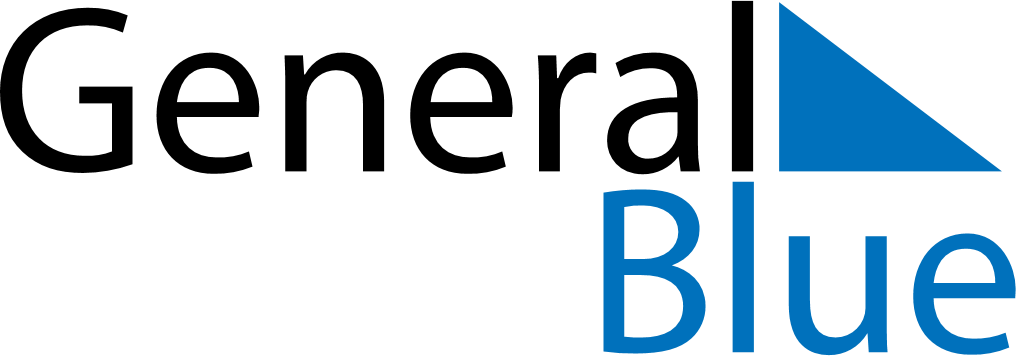 July 2026July 2026July 2026MartiniqueMartiniqueSundayMondayTuesdayWednesdayThursdayFridaySaturday123456789101112131415161718Bastille Day19202122232425Victor Shoelcher Day262728293031